Guidance Office: 301- 320-6590Dear Seniors and Parents:As the school year is gearing up, the time seems ripe to remind seniors that they should now begin planning for life after high school.  For most of the seniors, college or some kind of education program lies ahead; for others, work, travel, the military, or perhaps a “Gap Year” is planned.  This letter will focus on the process of college selection, application and admission.Now is the time for students to develop a slate of colleges to which they may wish to apply. Several commercially produced college handbooks offer valuable information.  They include the current editions of:Comparative Guide to American CollegesThe College FinderThe Fiske Guide to CollegesThe College HandbookInsider’s Guide to the CollegesThese and other handbooks are available for purchase at most bookstores.Our CCIC also has a limited number of copies which may be borrowed.Visit the College/Career Information Center (CCIC) and become acquainted with our College/Career Coordinator.  The College/Career Coordinator is there to help students find the materials they need to make wise, informed decisions.  Many students find the computerized college search, Family Connection/Naviance, an especially helpful resource.  If a student needs his/her registration code, please have him/her contact the College/Career Information Coordinator to obtain it. “What location do I prefer?”   City, rural, , Mid-Atlantic, Mid-West, South, West, Foreign?…Does it matter?  Remember to consider travel costs and distance from home.“Where can I be sure of having programs that interest me?”   There are many resources, including handbooks, college bulletins, and computer programs for discovering college majors and specialties.  Many, perhaps most, students are not decided on a major and plan to begin with a general liberal arts program.“What size college do I desire?”   Small, medium, large?  Does it matter?“Would I feel comfortable at a certain college that I am thinking about?”   For some students the amount of personal and academic freedom or the amount of structure may be a consideration.  Some students feel that it is important there be at least some significant number of other students who share their religious or other important values.  Some seek a school with students from varied cultures and traditions.“What should I do if I have learning difficulties?”   Some colleges provide programs for students who have a variety of learning difficulties.  Programs vary significantly in type, scope and quality.  A great deal of helpful material is available in the CCIC and online.  Parents and students should contact their counselor if this is a concern.“How about college costs?”   College tuition costs continue to escalate at a much faster rate than the rest of the American economy.  More and more families are interested in the possibility of financial aid.There is a meeting held in the Fall which discusses portions of this topic.The Free Application for Federal Student Aid (FAFSA) must be submitted if one hopes to become eligible for any form of federally subsidized financial aid.  Federal aid is need-based and almost all colleges dispense these funds.  Some, but not all, colleges also require /Financial Aid PROFILE and/or a form of their own to determine eligibility for need-based aid derived from the colleges’ own funds.Note: (1) FAFSA must be applied for every year; (2) the FAFSA formula for aid eligibility does not take into account the market value of the primary family residence.  This may result in making financial aid more accessible to some middle class families.Some non need-based aid, usually referred to as scholarships, is offered by many colleges and a wide variety of public and private organizations.  The monetary value of and eligibility for such awards vary widely and deadlines are important.  A great deal of scholarship information is available online at www.finaid.org and www.fastweb.com. Some information is also available in the CCIC.Some colleges are willing to discuss particular financial situations with families of students who have been admitted.Student athletes who plan to apply to NCAA Division I colleges must complete the NCAA Clearinghouse forms.  These are available online at www.ncaaclearinghouse.net   and should be submitted early in senior year.“What are my chances for admission to a particular college?”   To answer this, additional hard questions must be asked and answered:“What does my academic record look like?”  This is the most important issue!“What are my  and  Subject Test scores or ACT scores?”“How prominent have I been in school and/or community activities?”“What contribution have I made to the school?”“How can I best present myself in the essay question of my college applications?”“Are my parent(s) or sibling(s) affiliated with this college?”.….These are the areas that colleges evaluate very closely.  You must evaluate them closely, too…..There is often uncertainty as to whether or not a student may qualify for admission to a certain college.  Uncertainty is compounded by the reality that admission prospects can change considerably with changing demographic and economic realities.  The Family Connection website (connection.naviance.com/whitman) can assist a student in determining which schools may be appropriate for him/her. It is acceptable to risk an application to a college, if the student’s credentials are close to its requirements.  But if the student concludes that he/she really does not have a reasonable chance at admittance to a certain college, then the student should plan to apply elsewhere.“Have I taken the tests required by this college?”    or ACT taken?   Subject Tests where necessary?  - Test applications and materials are available in the College/Career Information Center and online at www.collegeboard.org or www.act.org.  It is the student’s responsibility to register for the  or SAT Subject Tests or ACT tests on time.  The WALT WHITMAN HIGH SCHOOL CEEB NO.  IS    210271. Required admissions testing should be completed in junior year if the student plans to submit Early Action or Early Decision applications.  Sometimes scores from the October or November senior year testing are too late.  It is the student’s responsibility to make certain that scores are sent by the testing corporation to his/her colleges.  Most colleges only accept scores sent in this way.  Certain students are eligible for special testing accommodations because of documented learning disabilities or a 504 plan.  Such students should contact their counselor long before test deadlines.“How many colleges should I apply to?”   There can be no definitive answer to this question, only a few guidelines.    In general, counselors urge Whitman students to cover a reasonable range of possibilities in their applications:  (1)   dearly desired, long shot hopes; (2)  solid, fifty-fifty bets;  (3)  comfortable, safe choices.  It is very important that the student applies to some colleges where he/she feels quite certain of admission and will be happy attending.  If the student narrows down his/her choices in the fall, the final decision in the spring will be easier for all concerned.“Should I make an early application?”   Many colleges have early application programs and many students are interested in participating in these programs.  Most deadlines are in November, though they may be as early as October or as late as December.  There are, in general, two types of such programs:  EARLY ACTION (EA) AND EARLY DECISION (ED).  There are some important differences.EARLY ACTION: There are two types: (1) restrictive early action which allows students to apply to only one EA school and to no school ED; and (2) non-restrictive early action which has no restrictions.  In either case, application deadlines are usually between November 1-15th.  A college will inform an applicant of its decision before the end of December.  If a student is accepted, he/she is usually allowed until the spring before he/she needs to commit.EARLY DECISION: A student needs to be fully committed to attending a given college if he/she chooses to apply ED I.  In this case, a binding agreement is signed by the student and parent before transcripts are sent to the school.  EA or regular decision applications may, depending on the ED school, be submitted before the student receives a decision from the ED school.  If the student is accepted, he/she must withdraw all other applications that have been submitted. ED II applications may only be filed after a denial from the ED I school is received. In addition to these programs, many public colleges have Preferred Deadlines which they encourage applicants to meet.  Such deadlines sometimes involve the likelihood of obtaining on-campus housing.  University of Maryland-College Park has a Priority Deadline of November 1st.WALT WHITMAN HIGH SCHOOL TRANSCRIPT OFFICE(301) 320-6610 – RM A-119, inside the CICREQUESTING TRANSCRIPTS AND RECOMMENDATIONSPlease stop by and become familiar with the transcript/college application process.  It’s very simple and staff is available to help you.  Counselor recommendations are always sent with the transcript.  There are a few steps to this process:In September, seniors will be notified through morning announcements to pick up a copy of their transcript for review.  Only the front of the transcript is sent to colleges.  The back, including the number of SSL hours completed, is NOT sent – students who would like to provide this information to their college should do so in in their supplemental information.  Students should review their transcript carefully their counselor immediately of any problems, as new transcripts can take up to three (3) weeks.Schedule a conference with your counselor at least 3 weeks before your first deadline to discuss the high school counselor recommendation.  Your counselor will use the information on your completed College and Career Self-Evaluation (blue sheets) to write your recommendation.  Parent comments are a vital part of the Self-Evaluation and are required. Give the blue sheets to your counselor before or at the time of your conference.  The counselor rec requires the thoughtful completion of the College and Career Self-Evaluation Form.  We expect the STUDENT, not the parent, to complete the College and Career Self-Evaluation Form in the “It’s Time” packet.If you attended another school during grades 9-11, contact your old school to have your official transcript and a school profile sent to the colleges you are applying to.  Colleges prefer, and in many cases require, that they be sent directly from the school rather than through Walt Whitman.No matter how you are applying, (Common Application, via specific college application, etc.) you must create a Common Application account and electronically sign the FERPA waiver within the “Assign Recommenders” tab of your application. Click on the “release authorization” link to make your FERPA decision. All students should select – “I waive my right to review all recommendations and supporting documents submitted by me or on my behalf.”   Keep in mind that you can only see the “Assign Recommenders” tab once you add at least one school to your account. Request your teacher recommendations.  Talk to your teachers face to face well before the first deadline, bring them a list of your colleges and their deadlines, and find out what the teachers require from you.  Many teachers ask for a resume, and some will need envelopes.  If the teachers will be sending their recs electronically, log into Family Connection, go to the Colleges tab, under “my colleges” click on “letters of recommendation”.  Click on “Add Request”.  For question #1, scroll down until your teacher’s name appears, click on it.  For question #2, YOU MUST SELECT the second option, “All current and future colleges…”. Adding a “thank you” note is advised.  Click “Submit Request”. Allow plenty of time to have your SAT or ACT scores sent to colleges.  WWHS does NOT send test scores to colleges.  This should be arranged at the time of the test registration or at least ONE MONTH before the college application deadline by contacting collegeboard.org or act.org.  STEP BY STEP PROCEDURES FOR SUBMITTING TRANSCRIPT REQUESTS:In INK, complete one transcript request form for each college application.  Next to the type of deadline you are choosing, i.e. early decision, early action, etc., please write in the date.  Transcript request forms may be found under Document Library on the right side of the Family Connection homepage and outside the Transcript Office.Attach the required fees.  The first transcript is free, additional copies are $5 each. One check for all requests you are turning in at one time is preferred and should be payable to WWHS.  If bringing cash, please bring exact change.  TRANSCRIPTS WILL NOT BE SENT UNTIL FEES OR OTHER OBLIGATIONS  .  Transcript fees cover mid-year grades (automatically sent mid-February to each college we have sent a transcript to) and one final transcript mailed in July to the school you will be attending after graduation.A.  If the school DOES accept electronic delivery and you are applying via Common Application  (on Family Connection, indicated by a computer screen icon  ):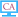 BEFORE you turn in your transcript request, add the school to your “My Colleges” list on your Common Application at www.commonapp.org. ONE copy of the School Report form should be turned in with your first transcript request.  (ONLY ONE copy per student is needed, not one per college.) The School Report form indicates the waiver of your FERPA rights, and can be found under Assign Recommenders within the My Colleges tab of your Common Application. If you are applying Early Decision, download the paper ED agreement and clip the agreement, signed by you, a parent, and your counselor to the transcript request form along with a stamped business sized envelope addressed to the admissions office.  The student and parent MUST also sign the ED agreement online when the application is submitted.If it is a Common Application School but you are NOT applying through Common App, see the instructions below for sending transcripts via regular mail.  It is always best to send it through Common App, but we realize on occasion there are special circumstances.  It is very important you let the Transcript Secretary AND YOUR TEACHERS know if you decide not to apply to a Common App School via Common App – in this case the college will not receive your transcript or recommendations unless they are sent by mail.  B.  If the school DOES accept electronic delivery but is not a Common Application School (on Family Connection, indicated by a blank computer screen icon  ):  If applicable, print out and sign an Early Decision agreement and clip it to your request form.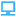 C.  If the school DOES NOT accept electronic delivery (indicated by a postage stamp icon  ) or if there is a particular reason your documents need to be sent by mail: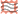 Print out that college’s Secondary School Report or Counselor Report form if they have one.  Carefully fill out and sign the top portion if necessary. (Whitman’s CEEB code is 210271.)  TheTranscript Office will fill in the rest of the form.  If applicable, include the signed ED agreement. Paperclip the request form  and the School/Counselor Report form to a 9”x 12” envelope addressed to the college’s Office of Admissions with  Walt Whitman High School return address (7100 Whittier Blvd, 20817) and three (3) first class stamps or $1.47 postage on it. (Please retain copies of applications, test scores, resumes and other college related documents.)  For applications sent to Canada postage is 4 stamps, for other international destinations see the Transcript Secretary. Hand all of the above (your transcript request form, one copy of the School Report form indicating waiver of FERPA rights for all colleges being applied to, fees and, if necessary, the counselor/school report form, ED form, & envelope) directly to the Transcript Secretary to process.  DO NOT give them to your counselor or leave them under the transcript office door. PLEASE ALLOW 3 TO 4 WEEKS FOR PROCESSING OF TRANSCRIPTS, REQUESTING TEACHER RECOMMENDATIONS, AND MAKING COUNSELOR APPOINTMENTS FOR YOUR “IT’S TIME” MEETING. Turn all materials in by the date in the chart below at the latest.  More time is required for Nov. 1st and January deadlines because of the large volume of Nov. 1st application deadlines and Winter Break.  Observe the same deadlines if requesting transcripts from                       a school you previously attended.It is your responsibility to check with each college to make sure all your materials were received.  Check Family Connection to see the status of your transcript and teacher recommendations. Once they’ve been sent by WWHS allow 2-4 weeks to be processed by the college.Transcript Request Due DatesCollege Deadline				Due in Transcript OfficeOCTOBER 15  					SEPTEMBER 22NOVEMBER 1					OCTOBER 4* NOVEMBER 15				OCTOBER 25  DECEMBER 1					NOVEMBER 10  DECEMBER 15					NOVEMBER 21 JANUARY 1					DECEMBER 4*JANUARY 15					DECEMBER 15*  WALT WHITMAN HIGH SCHOOLRELEASE OF RECORDSDue to Maryland House Bill 299 and Federal legislation, the school must have appropriate written consent for release of student records.  This consent is required from the parent or guardian of a student who has not reached the age of eighteen.  A student who has attained the age of eighteen may declare his/her majority and sign the release of pertinent school records to all post-secondary educational institutions and to prospective employers.  NO records will be sent anywhere without completion of this form.Permission is granted to release the school records of:First name                                                  M.I.                                                           Last nameto post-secondary educational institutions or prospective employers upon the request of the student.  Counselors reserve right of confidentiality for all recommendations.________________________________________________________________________________Date                                                                                                                 Parent/Guardian SignatureSTUDENT’S EMAIL ADDRESS________________________________________(This is how the Transcript Secretary will communicate with you in case of problems)DIPLOMA INFORMATIONRequest for changes on or corrections to diplomas issued at graduation after they have been printed will cost the student $20.00.   Please type or print your name exactly as you wish it to appear on your diploma.First name                                Middle Name                                           Last NameRETURN THIS FORM TO TRANSCRIPT OFFICEWALT WHITMAN HIGH SCHOOLCOLLEGE SELF-EVALUATION FORMNAME __________________________     EMAIL ADDRESS_______________________COUNSELOR_______________________                         DATE_____________________1.    PSAT scores:  CR_____M_____WR_____      SAT Subject Test  ______score______       SAT I scores:  CR_____M_____WR_____                              subj______score______		         CR_____M_____WR_____  		       subj______score______      ACT: English        Math          Reading          Science         Writing         Composite                ACT: English        Math          Reading          Science         Writing         Composite          Other high schools attended, if any _________________________Are you fluent in any foreign languages?  Please list them: _______________________________________________      Are you using a private college counselor?  Yes_____    No_____      If yes, name:__________________________________________2.  COMPLETE THESE GENERAL COLLEGE PLANNING ITEMS:	A.  Type of College: __Two-year		B.  Size: __   less than 1,000	                                  __ Four-year                          __   1,000 - 3,000                                           	 __ Public                               __   4,000 - 7,000				 __ Private			   __   7,000 -15,000				 __ Men			   __   15,000 & over				 __ Women			   __   Size unimportant 				 __ Coed			    __ Type unimportant	C.  Cost to attend: 	__ Very important   __ Somewhat important   __ Not important	D.  Location:	__New England	__ Mid-Atlantic	__ South			__Midwest		__ Southwest		__ West			__ Unimportant	__ OtherIndicate specific states (if any):_________________   _____________________  ________________	E. __Small town __Rural	__Suburban	__Large city ___No preferenceAcademic information: ________________first choice major          ________________ second choice majorG.  Intercollegiate athletics:  ___Important   Area of interest: __________					  ___Not importantH.    Religious affiliation:  ___Important   Which religion? ___________			     	          ___Not importantI.   List other features important to you:  e.g., study abroad, co-op,        learning disabled programs, newspaper, drama.What schools, in particular, are you interested in?___________________  __________________  _____________________Please list your tentative college choices, if known.Reaches: ____________________________________________________Targets: ________________________________________Likelies:  (comfortable, safe choices):____________________________________________________________________________________________Do you plan to apply Early Decision or Early Action? ___Yes   ___NoSchool(s): _______________________________________________________Name three adjectives which you think best describe you:_______________________  __________________  __________________How would your friends describe you?In what school activities have you participated? What offices have you held?Include activities from Grade 9 to present, indicating the year for each activity:      (Please attach a resume if you have one)Discuss the extracurricular activities that had the most meaning for you and why. How have you used your time out of school?  Examples: hobbies, organizations, etc.:Have you held any jobs?  If so, state dates of employment, approximate hours per week, and the name of the business.  What do you do there?Tell about your travel experience.  Any memorable trips?12.  Name your three most challenging courses and grades in these courses:COURSE						GRADE13. Describe what you believe are your academic strengths:How do you show these strengths?In what academic areas do you need to improve?15.  What courses did you enjoy the most?  Why?16.  What are your tentative career plans?  What are you interested in studying in college?17.  Is your academic record an accurate measure of your ability? Are there any health   problems or personal problems which may have affected your school performance that you would like to share with your counselor?18. Discuss any scholastic distinctions or honors you have won in high school:19.  What is your favorite kind of leisure-time (not classroom required) reading?       What books outside of required reading have you read lately?	AUTHOR			TITLE________________________	_____________________________________________________________	_____________________________________________________________	_____________________________________________________________	_____________________________________20. Did either parent/guardian attend college?Father   ___ Yes       ___No			Mother   ___Yes       ___NoCollege__________________			College____________________Degree__________________			Degree____________________Occupation_______________			Occupation_________________Do you have:  Brothers   ____			Sisters   ____		       Ages___   ___   ___		Ages   ___   ___   ___     Where did or do older siblings attend college:______________	____________	_____________	__________What other information would you like your colleges to know about you that could help set you apart from the other students?  Take advantage of this opportunity to help me present you in the best light possible to your colleges.  Please take the time to respond to this question with the same attention you would give to your college essay.  Feel free to attach a typed page.22.  Parent Thoughts – Please attach a typed page       Feel free to share any comments or information you would like the        Counselor to know.  What do you believe are your son/daughter’s       special talents?  What do you wish the college to know about your son or                     daughter?      